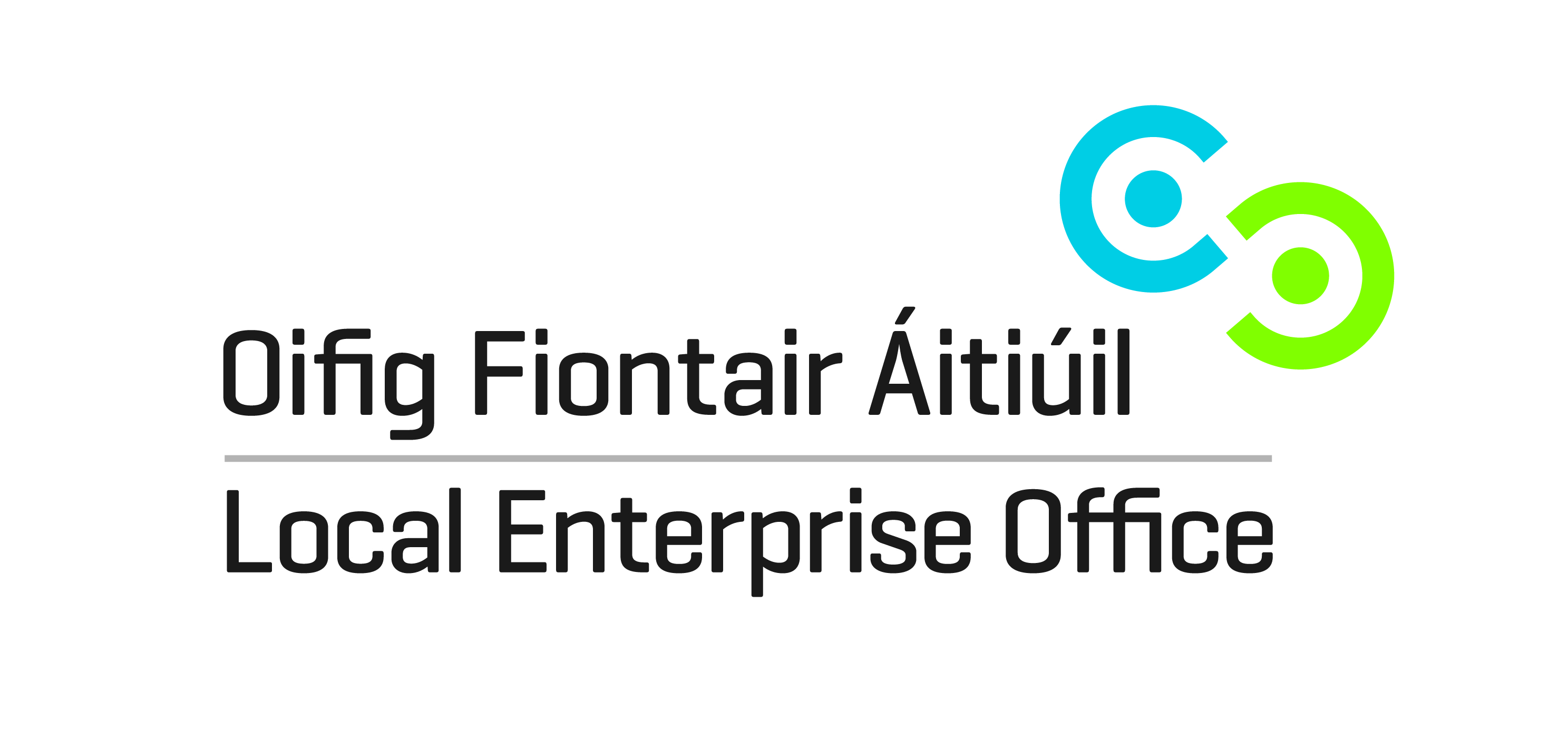 SHOWCASE 2018Local Enterprise ShowcaseJanuary 2018RDS, DublinEXPRESSION OF INTEREST/APPLICATION TO EXHIBITApplicant DetailsPlease outline the benefits to your business of participating in the showCompleted forms to be returned by post to Local Enterprise Office Kildare ,Áras Chill Dara, Devoy Park, Naas, Co. Kildare W91 X77For by email to localenterprise@kildarecoco.ieClosing date for receipt of completed forms is 26th April 2017NOTE:Applications will be processed and a selection made on the basis of the quality of design made in Kildare in addition to the suitability of your operation and ability to supply the Wholesale Market.The stand(s) to be allocated will be either 2m x 1m or 2m x 2m. Successful applicants will be required to pay the relevant subsidised cost (TBC but anticipated to be approximately €750) by 29th September 2017 or their space will be re-allocated to others on the waiting list.Business NameContact NameAddressTelephoneE-MailWebsiteTax Reference NumberBusiness Status(please tick opposite)Sole TraderLimited CompanyPartnershipNumber of EmployeesBrief Description of Business